UNIVERSITÀ DEGLI STUDI DI TRIESTE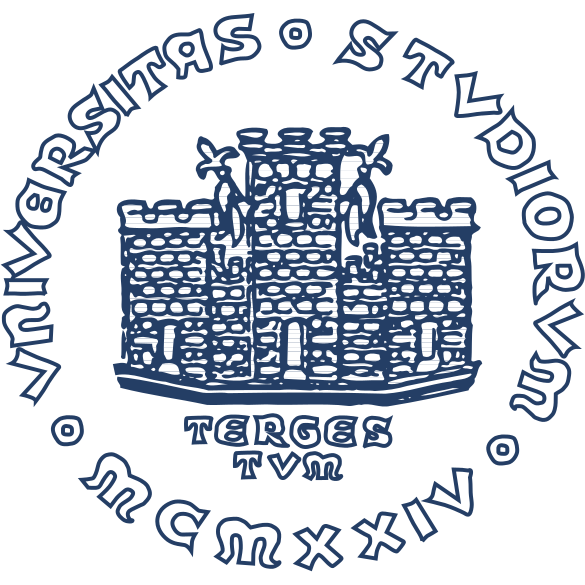 Student Evaluation Questionnaire – Overall academic experience and examinationsa.a. 2018/19FORM 2/4 part A – Student evaluation of the overall academic experience for the previous academic year 2016/17 (to be completed only once in relation to the student’s degree programme)List of canteensFORM 2/4 part B – Student evaluation of examinations (to be completed once a year for each exam of the previous academic year)AttendanceAttendanceAttendance0With regard to the past academic year, you identify as:a/naI’m REGULAR student and I have ATTENDED lessons during the last academic yearI’m REGULAR student but I have NOT ATTENDED lessons during the last academic yearI’m a student ENROLLED BEYOND THE PRESCRIBED DURATION of my programme but I have ATTENDED lessons during the last academic yearI’m a student ENROLLED BEYOND THE PRESCRIBED DURATION of my programme and I have NOT ATTENDED lessons during the last academic yearSatisfactionSatisfactionSatisfactionSatisfactionSatisfactionSatisfactionSatisfaction1AWere you generally satisfied with the study experience of the past academic year?a/naStrongly disagreePartly disagreePartly agreeStrongly agreeI would prefer not to answer1BCompared to the previous academic year, do you consider yourselfa/naLesssatisfiedEqually satisfiedMore satisfiedI was not enrolled I would prefer not to answer1CCompared to your initial expectations, your study experience at the University of Trieste was:a/naBelow my expectationsIn line with my expectationsAbovemy expectationsI would prefer not to answerOVERALL ORGANISATION OF THE DEGREE PROGRAMMEOVERALL ORGANISATION OF THE DEGREE PROGRAMMEOVERALL ORGANISATION OF THE DEGREE PROGRAMMEOVERALL ORGANISATION OF THE DEGREE PROGRAMMEOVERALL ORGANISATION OF THE DEGREE PROGRAMMEOVERALL ORGANISATION OF THE DEGREE PROGRAMMEOVERALL ORGANISATION OF THE DEGREE PROGRAMMEOVERALL ORGANISATION OF THE DEGREE PROGRAMMEPlease let us know your evaluation of the degree programme organisation for this past academic year:Please let us know your evaluation of the degree programme organisation for this past academic year:Please let us know your evaluation of the degree programme organisation for this past academic year:Please let us know your evaluation of the degree programme organisation for this past academic year:Please let us know your evaluation of the degree programme organisation for this past academic year:Please let us know your evaluation of the degree programme organisation for this past academic year:Please let us know your evaluation of the degree programme organisation for this past academic year:Please let us know your evaluation of the degree programme organisation for this past academic year:2Was the distribution of the course workload for the past academic year adequate?REGULARDefinitely NOTMaybe NOTMaybeDefinitelyI would prefer not to answer3Was the overall organisation of the courses (timetables, calendar of intermediate and final exams) adequate enough?REGULARDefinitely NOTMaybe NOTMaybeDefinitelyI would prefer not to answer4Was the schedule of lessons constructed in a way to allow adequate attendance and free study time?REGULARDefinitely NOTMaybe NOTMaybeDefinitelyI would prefer not to answerFeel free to make any suggestions or propose improvements – free textFeel free to make any suggestions or propose improvements – free textFeel free to make any suggestions or propose improvements – free textFeel free to make any suggestions or propose improvements – free textFeel free to make any suggestions or propose improvements – free textFeel free to make any suggestions or propose improvements – free textFeel free to make any suggestions or propose improvements – free textFeel free to make any suggestions or propose improvements – free textCAMPUSCAMPUSCAMPUSCAMPUSCAMPUSCAMPUSCAMPUSCAMPUSCAMPUSCAMPUSCAMPUSCAMPUSCAMPUS5Within the past academic year, where have the majority of your studies taken place?aTrieste - Comprensorio Piazzale EuropaTrieste - Polo umanistico (DEAMS included)Trieste - Comprensorio San GiovanniTrieste - Polo Lingue (Filzi)Trieste - Comprensorio Ospedale Maggiore-Manzoni-PascoliTrieste - Comprensorio Ospedale di CattinaraTrieste - Comprensorio Piazzale ValmauraGoriziaPordenonePortogruaroUdine (inter-university programmes)Lecture rooms, laboratories and study areasLecture rooms, laboratories and study areasLecture rooms, laboratories and study areasLecture rooms, laboratories and study areasLecture rooms, laboratories and study areasLecture rooms, laboratories and study areasLecture rooms, laboratories and study areasLecture rooms, laboratories and study areas6For each item listed below, let us know if the facilities made available by the University during this past academic year were adequate.  For each item listed below, let us know if the facilities made available by the University during this past academic year were adequate.  For each item listed below, let us know if the facilities made available by the University during this past academic year were adequate.  For each item listed below, let us know if the facilities made available by the University during this past academic year were adequate.  For each item listed below, let us know if the facilities made available by the University during this past academic year were adequate.  For each item listed below, let us know if the facilities made available by the University during this past academic year were adequate.  For each item listed below, let us know if the facilities made available by the University during this past academic year were adequate.  For each item listed below, let us know if the facilities made available by the University during this past academic year were adequate.  Definitely NOT (1)Maybe NOT (2)Maybe (3)Definitely (4)Not usedI would prefer not to answer6ALecture roomsAccessibility (ease of access, signage)Capacity (number of seats)Furniture (ergonomics, maintenance…)Instrumentation, Equipment and consumables Comfort (lighting, acustics, temperature,….)Cleanliness WIFIInfrastructure safety Personal safety and that of one’s personal belongingsGeneral SatisfactionComments and suggestions for improvement (free text)a6BIT LaboratoriesWhich IT laboratory have you used the most?Department laboratoryH3 or H2 laboratories (computer center)I have not used any IT laboratoriesIf you have chosen 1 or 2:Accessability (ease of access, signage)Capacity (number of work stations)Furniture (ergonomics, maintenance…)Instrumentation, Equipment and consumables Comfort (lighting, acustics, temperature,.)Cleanliness WifiInfrastructure safetyPersonal safety and that of one’s personal belongingsGeneral SatisfactionComments and suggestions for improvement (free text)a6CLanguage laboratoriesHave you used Language laboratories?  YES – NOLet us know if you were satisfied with this facility during this past academic year:General SatisfactionComments and suggestions for improvement (free text)a6DScientific and technical laboratoriesHave you used Scientific and technical laboratories? YES – NOLet us know if you were satisfied with this facility during this past academic year:General SatisfactionComments and suggestions for improvement (free text)a6EStudy areas (excluding classrooms and areas outside the libraries)Have you used Study areas (excluding classrooms and areas outside the libraries)? YES – NOAccessibility (ease of access, signage)Capacity (number of seats)Furniture (ergonomics, maintenance…)Comfort (lighting, acustics, temperature…)CleanlinessWifiInfrastructure safetyPersonal safety and that of one’s personal belongings Study area (group work, availability of electrical sockets for PCs..)General SatisfactionComments and suggestions for improvement (free text)a/na6FReading areas (inside the libraries)Have you used Reading areas (inside the libraries)?  YES – NOAccessibility (ease of access, signage)Capacity (number of seats)Furniture (ergonomics, maintenance…)Comfort (lighting, acustics, temperature…)CleanlinessWifiInfrastructure safetyPersonal safety and that of one’s personal belongings Study areas (quiet environment, availability of electrical sockets for PCs..) General SatisfactionComments and suggestions for improvement (free text)a/naMain Campus ServicesMain Campus ServicesMain Campus ServicesMain Campus ServicesMain Campus ServicesMain Campus ServicesMain Campus ServicesMain Campus Services7For each item listed below, let us know if the facilities (centrally) made available by the University during this past academic year were adequate  For each item listed below, let us know if the facilities (centrally) made available by the University during this past academic year were adequate  For each item listed below, let us know if the facilities (centrally) made available by the University during this past academic year were adequate  For each item listed below, let us know if the facilities (centrally) made available by the University during this past academic year were adequate  For each item listed below, let us know if the facilities (centrally) made available by the University during this past academic year were adequate  For each item listed below, let us know if the facilities (centrally) made available by the University during this past academic year were adequate  For each item listed below, let us know if the facilities (centrally) made available by the University during this past academic year were adequate  For each item listed below, let us know if the facilities (centrally) made available by the University during this past academic year were adequate  Definitely NOT (1)Maybe NOT (2)Maybe (3)Definitely (4)Not usedI would prefer not to answer7BStudent Affairs Office (Main campus) – Counter servicesHave you used Counter services of Student Affairs Office (Main campus)? YES – NOAccessibility (ease of access, signage)Opening hoursCapability of solving issuesWaiting timePossibility of booking your turn with Qurami (smartphone app) (not used)Staff courtesy and helpfulnessGeneral SatisfactionComments and suggestions for improvement (free text)a/na7BStudent Affairs Office (Main campus) – Counter servicesHave you used Counter services of Student Affairs Office (Main campus)? YES – NOAccessibility (ease of access, signage)Opening hoursCapability of solving issuesWaiting timePossibility of booking your turn with Qurami (smartphone app) (not used)Staff courtesy and helpfulnessGeneral SatisfactionComments and suggestions for improvement (free text)a/na7BStudent Affairs Office (Main campus) – Counter servicesHave you used Counter services of Student Affairs Office (Main campus)? YES – NOAccessibility (ease of access, signage)Opening hoursCapability of solving issuesWaiting timePossibility of booking your turn with Qurami (smartphone app) (not used)Staff courtesy and helpfulnessGeneral SatisfactionComments and suggestions for improvement (free text)a/na7CStudent Affairs Office (Main campus) – Backoffice servicesHave you used backoffice services of Student Affairs Office (Main campus)?  YES – NOAccessibility and clarity of information concerning your university career on the websiteClarity of formsCapability of solving issuesTimeliness of the servicePossibility of solving problems via telephone or email (not used)Staff courtesy and helpfulnessGeneral SatisfactionComments and suggestions for improvement (free text)a/na7CStudent Affairs Office (Main campus) – Backoffice servicesHave you used backoffice services of Student Affairs Office (Main campus)?  YES – NOAccessibility and clarity of information concerning your university career on the websiteClarity of formsCapability of solving issuesTimeliness of the servicePossibility of solving problems via telephone or email (not used)Staff courtesy and helpfulnessGeneral SatisfactionComments and suggestions for improvement (free text)a/na7CStudent Affairs Office (Main campus) – Backoffice servicesHave you used backoffice services of Student Affairs Office (Main campus)?  YES – NOAccessibility and clarity of information concerning your university career on the websiteClarity of formsCapability of solving issuesTimeliness of the servicePossibility of solving problems via telephone or email (not used)Staff courtesy and helpfulnessGeneral SatisfactionComments and suggestions for improvement (free text)a/na7DOn-line services (Esse3) with student credentials (exam enrolment, university career management, printing of certificates, graduation request form,….)Ease of access to dedicated areaEase of useMobile navigation (not used)Duration of the sessionUpdating of informationGeneral SatisfactionComments and suggestions for improvement (free text)a/na7DOn-line services (Esse3) with student credentials (exam enrolment, university career management, printing of certificates, graduation request form,….)Ease of access to dedicated areaEase of useMobile navigation (not used)Duration of the sessionUpdating of informationGeneral SatisfactionComments and suggestions for improvement (free text)a/na7DOn-line services (Esse3) with student credentials (exam enrolment, university career management, printing of certificates, graduation request form,….)Ease of access to dedicated areaEase of useMobile navigation (not used)Duration of the sessionUpdating of informationGeneral SatisfactionComments and suggestions for improvement (free text)a/na7EOn-line services (Esse3) free access (online guide, course programmes...)Have you used free access on-line services (Esse3)?  YES – NOEase of information searchingCompleteness of informationMobile navigation (not used)Updating of information General SatisfactionComments and suggestions for improvement (free text)a/na7EOn-line services (Esse3) free access (online guide, course programmes...)Have you used free access on-line services (Esse3)?  YES – NOEase of information searchingCompleteness of informationMobile navigation (not used)Updating of information General SatisfactionComments and suggestions for improvement (free text)a/na7EOn-line services (Esse3) free access (online guide, course programmes...)Have you used free access on-line services (Esse3)?  YES – NOEase of information searchingCompleteness of informationMobile navigation (not used)Updating of information General SatisfactionComments and suggestions for improvement (free text)a/na7FMOODLE platformHave you used Moodle platform? YES – NOEase of platform accessEase of information searchingCompleteness of informationMobile navigation (not used)Updating of informationGeneral SatisfactionComments and suggestions for improvement (free text)a/na7FMOODLE platformHave you used Moodle platform? YES – NOEase of platform accessEase of information searchingCompleteness of informationMobile navigation (not used)Updating of informationGeneral SatisfactionComments and suggestions for improvement (free text)a/na7FMOODLE platformHave you used Moodle platform? YES – NOEase of platform accessEase of information searchingCompleteness of informationMobile navigation (not used)Updating of informationGeneral SatisfactionComments and suggestions for improvement (free text)a/na7GUNITS website (http://www.units.it/)Have you used University website (http://www.units.it/)?  YES – NOEase of information searchingCompleteness of informationMobile navigation (not used)Updating of informationGeneral SatisfactionComments and suggestions for improvement (free text)a/na7GUNITS website (http://www.units.it/)Have you used University website (http://www.units.it/)?  YES – NOEase of information searchingCompleteness of informationMobile navigation (not used)Updating of informationGeneral SatisfactionComments and suggestions for improvement (free text)a/na7GUNITS website (http://www.units.it/)Have you used University website (http://www.units.it/)?  YES – NOEase of information searchingCompleteness of informationMobile navigation (not used)Updating of informationGeneral SatisfactionComments and suggestions for improvement (free text)a/na7LThe University’s International mobility officeRegardless of your participation in the mobility programmes, have you ever asked for information on the different exchange programmes to the relevant office?  YES – NOIf yes:  Accessibility (ease of access, signage)Opening hoursWaiting timeStaff courtesy and helpfulnessAvailability and clarity of information on the websiteClarity of the forms and Calls for applicationsCapability of solving issuesDissemination and extensiveness of the initiativesUsefulness of information and initiativesTimeliness of the servicePossibility of solving problems via telephone or email (not used)General SatisfactionComments and suggestions for improvement (free text)a/na7LThe University’s International mobility officeRegardless of your participation in the mobility programmes, have you ever asked for information on the different exchange programmes to the relevant office?  YES – NOIf yes:  Accessibility (ease of access, signage)Opening hoursWaiting timeStaff courtesy and helpfulnessAvailability and clarity of information on the websiteClarity of the forms and Calls for applicationsCapability of solving issuesDissemination and extensiveness of the initiativesUsefulness of information and initiativesTimeliness of the servicePossibility of solving problems via telephone or email (not used)General SatisfactionComments and suggestions for improvement (free text)a/na7LThe University’s International mobility officeRegardless of your participation in the mobility programmes, have you ever asked for information on the different exchange programmes to the relevant office?  YES – NOIf yes:  Accessibility (ease of access, signage)Opening hoursWaiting timeStaff courtesy and helpfulnessAvailability and clarity of information on the websiteClarity of the forms and Calls for applicationsCapability of solving issuesDissemination and extensiveness of the initiativesUsefulness of information and initiativesTimeliness of the servicePossibility of solving problems via telephone or email (not used)General SatisfactionComments and suggestions for improvement (free text)a/na7MUniversity orienteering (only if you have just completed your first course year)Before enrolling in University of Trieste, have you had at least one chance to take part in one of the orienteering initiatives (Open Day, Summer learning courses, Open lessons, Information desks at orienteering fairs or University presentations in schools)? YES – NOIf yes:Accessibility (ease of access, signage)Opening hoursWaiting timeStaff courtesy and helpfulnessAvailability and clarity of information on the websiteCapability of solving issuesDissemination and extensiveness of the initiativesUsefulness of information and initiativesGeneral SatisfactionComments and suggestions for improvement (free text)a/na7NLet us know if you were satisfied with the following facilities during this past academic year:LibrariesComments and suggestions for improvement (free text)UNITS Facebook pageComments and suggestions for improvement (free text)University email serviceComments and suggestions for improvement (free text)Access to WifiComments and suggestions for improvement (free text)Employment office (Post degree internships, placement and recuiting events)The Service is addressed to graduates and does not organize tirocini curricolari. These are organized by Departments and can give credits  Comments and suggestions for improvement (free text)a/naDepartment ServicesDepartment ServicesDepartment ServicesDepartment ServicesDepartment ServicesDepartment ServicesDepartment ServicesDepartment Services8For each item listed below, let us know if the services made available by your department during this past academic year were adequate.  For each item listed below, let us know if the services made available by your department during this past academic year were adequate.  For each item listed below, let us know if the services made available by your department during this past academic year were adequate.  For each item listed below, let us know if the services made available by your department during this past academic year were adequate.  For each item listed below, let us know if the services made available by your department during this past academic year were adequate.  For each item listed below, let us know if the services made available by your department during this past academic year were adequate.  For each item listed below, let us know if the services made available by your department during this past academic year were adequate.  For each item listed below, let us know if the services made available by your department during this past academic year were adequate.  Definitely NOT (1)Maybe NOT (2)Maybe (3)Definitely (4)Not usedI would prefer not to answer8AStudents’office of your DepartmentHave you ever contacted your departmental Students’office?  YES – NOIf yes:Accessibility (ease of access, signage)Opening hoursStaff courtesy and helpfulnessCapability of solving issuesInformation receivedTimeliness of servicePossibility of solving problems via telephone or email (not used) General SatisfactionComments and suggestions for improvement (free text)a/na8AStudents’office of your DepartmentHave you ever contacted your departmental Students’office?  YES – NOIf yes:Accessibility (ease of access, signage)Opening hoursStaff courtesy and helpfulnessCapability of solving issuesInformation receivedTimeliness of servicePossibility of solving problems via telephone or email (not used) General SatisfactionComments and suggestions for improvement (free text)a/na8AStudents’office of your DepartmentHave you ever contacted your departmental Students’office?  YES – NOIf yes:Accessibility (ease of access, signage)Opening hoursStaff courtesy and helpfulnessCapability of solving issuesInformation receivedTimeliness of servicePossibility of solving problems via telephone or email (not used) General SatisfactionComments and suggestions for improvement (free text)a/na8BDepartment websiteHave you used your Department website? YES – NO ease of information searchingcompleteness of informationupdating of informationmobile navigation (not used)General SatisfactionComments and suggestions for improvement (free text)a/na8BDepartment websiteHave you used your Department website? YES – NO ease of information searchingcompleteness of informationupdating of informationmobile navigation (not used)General SatisfactionComments and suggestions for improvement (free text)a/na8BDepartment websiteHave you used your Department website? YES – NO ease of information searchingcompleteness of informationupdating of informationmobile navigation (not used)General SatisfactionComments and suggestions for improvement (free text)a/na8BDegree websiteHave you used your Degree website? YES – NO ease of information searchingcompleteness of informationupdating of informationmobile navigation (not used)General SatisfactionComments and suggestions for improvement (free text)a/na8BDegree websiteHave you used your Degree website? YES – NO ease of information searchingcompleteness of informationupdating of informationmobile navigation (not used)General SatisfactionComments and suggestions for improvement (free text)a/na8BDegree websiteHave you used your Degree website? YES – NO ease of information searchingcompleteness of informationupdating of informationmobile navigation (not used)General SatisfactionComments and suggestions for improvement (free text)a/naServices within the University cityServices within the University cityServices within the University cityServices within the University cityServices within the University cityServices within the University cityServices within the University cityServices within the University city10Let us know if you were satisfied with the following facilities during this past academic year:Let us know if you were satisfied with the following facilities during this past academic year:Let us know if you were satisfied with the following facilities during this past academic year:Let us know if you were satisfied with the following facilities during this past academic year:Let us know if you were satisfied with the following facilities during this past academic year:Let us know if you were satisfied with the following facilities during this past academic year:Let us know if you were satisfied with the following facilities during this past academic year:Let us know if you were satisfied with the following facilities during this past academic year:Definitely NOT (1)Maybe NOT (2)Maybe (3)Definitely (4)Not usedI would prefer not to answer10BARDISS food services (student canteen)Which canteen did you mostly eat at (I didn’t eat at canteen / Chose a canteen from list)?General SatisfactionComments and suggestions for improvement (free text)10G Accommodation Services (provided by ARDISS)Comments and suggestions for improvement (free text)ARDISS ScholarshipsComments and suggestions for improvement (free text)City Libraries (not those of the University)Comments and suggestions for improvement (free text)a/naUniversity city (for whose who are attending courses in Trieste)University city (for whose who are attending courses in Trieste)University city (for whose who are attending courses in Trieste)University city (for whose who are attending courses in Trieste)University city (for whose who are attending courses in Trieste)University city (for whose who are attending courses in Trieste)University city (for whose who are attending courses in Trieste)University city (for whose who are attending courses in Trieste)University city (for whose who are attending courses in Trieste)University city (for whose who are attending courses in Trieste)University city (for whose who are attending courses in Trieste)University city (for whose who are attending courses in Trieste)9 With regard to the city where your degree programme is based, you identify as:a/naA resident of the municipality of TriesteA resident of another municipality within the province of TriesteA resident of another municipality within the province of TriesteA resident of another municipality within the province of TriesteCommuter, resident outside the province of TriesteCommuter, resident outside the province of TriesteResident outside the province of Trieste but living in TriesteResident outside the province of Trieste but living in TriesteResident outside the province of Trieste but living in TriesteI would prefer not to answerServices within the University city (for whose who are attending courses in Trieste)Services within the University city (for whose who are attending courses in Trieste)Services within the University city (for whose who are attending courses in Trieste)Services within the University city (for whose who are attending courses in Trieste)Services within the University city (for whose who are attending courses in Trieste)Services within the University city (for whose who are attending courses in Trieste)Services within the University city (for whose who are attending courses in Trieste)Services within the University city (for whose who are attending courses in Trieste)Services within the University city (for whose who are attending courses in Trieste)Services within the University city (for whose who are attending courses in Trieste)Services within the University city (for whose who are attending courses in Trieste)Services within the University city (for whose who are attending courses in Trieste)10For each item listed below, let us know if the services offered in the last academic year by the city where your degree programme is based, were adequate.  For each item listed below, let us know if the services offered in the last academic year by the city where your degree programme is based, were adequate.  For each item listed below, let us know if the services offered in the last academic year by the city where your degree programme is based, were adequate.  For each item listed below, let us know if the services offered in the last academic year by the city where your degree programme is based, were adequate.  For each item listed below, let us know if the services offered in the last academic year by the city where your degree programme is based, were adequate.  For each item listed below, let us know if the services offered in the last academic year by the city where your degree programme is based, were adequate.  For each item listed below, let us know if the services offered in the last academic year by the city where your degree programme is based, were adequate.  For each item listed below, let us know if the services offered in the last academic year by the city where your degree programme is based, were adequate.  For each item listed below, let us know if the services offered in the last academic year by the city where your degree programme is based, were adequate.  For each item listed below, let us know if the services offered in the last academic year by the city where your degree programme is based, were adequate.  For each item listed below, let us know if the services offered in the last academic year by the city where your degree programme is based, were adequate.  For each item listed below, let us know if the services offered in the last academic year by the city where your degree programme is based, were adequate.  Definitely NOT (1)Maybe NOT (2)Maybe (3)Maybe (3)Definitely (4)I would prefer not to answerI would prefer not to answerI would prefer not to answer10APublic transportation in Trieste (Trieste Trasporti)Have you used Public transportation in Trieste (Trieste Trasporti) to reach the location of your lessons? YES -NO, I walk – NO, I use other means of transportation (car, motorbike,…)If yes:TimetablePunctualityBus stopsCapacityComfortCleanlinessGeneral SatisfactionComments and suggestions for improvement (free text)Public transportation in Trieste (Trieste Trasporti)Have you used Public transportation in Trieste (Trieste Trasporti) to reach the location of your lessons? YES -NO, I walk – NO, I use other means of transportation (car, motorbike,…)If yes:TimetablePunctualityBus stopsCapacityComfortCleanlinessGeneral SatisfactionComments and suggestions for improvement (free text)Public transportation in Trieste (Trieste Trasporti)Have you used Public transportation in Trieste (Trieste Trasporti) to reach the location of your lessons? YES -NO, I walk – NO, I use other means of transportation (car, motorbike,…)If yes:TimetablePunctualityBus stopsCapacityComfortCleanlinessGeneral SatisfactionComments and suggestions for improvement (free text)Public transportation in Trieste (Trieste Trasporti)Have you used Public transportation in Trieste (Trieste Trasporti) to reach the location of your lessons? YES -NO, I walk – NO, I use other means of transportation (car, motorbike,…)If yes:TimetablePunctualityBus stopsCapacityComfortCleanlinessGeneral SatisfactionComments and suggestions for improvement (free text)aAccessibility to Trieste (for whose who are attending courses in Trieste)Accessibility to Trieste (for whose who are attending courses in Trieste)Accessibility to Trieste (for whose who are attending courses in Trieste)11Now we kindly ask you to answer to the following items, proposed by the University’s Mobility Manager, about Accessibility to Trieste in the last academic year:Now we kindly ask you to answer to the following items, proposed by the University’s Mobility Manager, about Accessibility to Trieste in the last academic year:Now we kindly ask you to answer to the following items, proposed by the University’s Mobility Manager, about Accessibility to Trieste in the last academic year:11AHow many times in a week do you reach Trieste?a1 or less/2/3/4/5 or more/I would prefer not to answer11AHow long is your journey to Trieste?aLess than 15 km/15-30 km/ 30- 50 km/50-75 km/more than 75 km/I would prefer not to answer11AWhich is your travel time to Trieste?aLess than 30 minutes/31-45 mins/ 46-60 mins/61-90 mins/more tham 90 mins/ I would prefer not to answer11AWhich is your main transport mode?aTrain/Bus/Car as a driver/Car as a passenger/Airplane/Other/I would prefer not to answer11AIf you use the public transport, when is the service available? (If not selected CAR in the previous item)aIn any time/3-4 trips per hour/2 trips per hour/1 trip per hour/less than 1 trip per hour/Other/ I would prefer not to answer11AWhich is the most critical aspect of accessibility to Trieste?aHigh travel time/Few trips/High fares/Comfort /Integration with transport services in Trieste/Other/ I would prefer not to answer11AAre you satisfied with accessibility to Trieste?aDefinitely NOT/Maybe NOT/Maybe/Definitely/I would prefer not to answer11AComments and suggestions for improvement (free text)aTownCanteenAddressTriesteBar/Caffetteria dell’Ospedale di CattinaraStrada di Fiume 447 – CattinaraTriesteMensa Area Science ParkBasovizzaTriesteMensa Area Science ParkPadricianoTriesteMensa dell’Ospedale di CattinaraStrada di Fiume 447 – CattinaraTriesteRistorante Ciò Là Emporio del Gusto (dal 08/06/2017)Via Galatti 18/bTriesteMensa ICTP “Adriatico”Via Grignano 9TriesteMensa ICTP “Leonardo Building”Strada Costiera 11TriesteMensa ITISVia Pascoli 31TriesteMensa SissaVia Bonomea 265TriesteMensa Universitaria CentralePiazzale Europa*TriesteRistorante Pizzeria RossopomodoroRiva Tommaso Gulli n. 8TriesteRistorante Spiller - Good FoodRiva Nazario Sauro n. 14GoriziaMensa “O. Lenassi”Via Vittorio Veneto 7GoriziaWiener HausPiazza Cesare Battisti 6Gorizia Gusto Più di Godina srl (dal 08/11/2016) Via dei Cappuccini 1PordenoneMensa Cds ZanussiVia Concordia Sagittaria 7PordenoneConsorzio UniversitarioVia MantegnaPortogruaroMensa Fondazione Portogruaro CampusVia Seminario n. 34/aUdineMensa Casa dello studenteViale Ungheria 43UdineMensa RizziVia Delle Scienze 208UdineMensa Istituto RenatiVia Tomadini 500What percentage of the lessons of this course have you attended?a/naI have not attended or have attended less than 50%%I have not attended or have attended less than 50%%Over 50%Over 50%Over 50%This exam has been acknowledged by University, therefore I have not attendedThis exam has been acknowledged by University, therefore I have not attendedThis exam has been acknowledged by University, therefore I have not attendedI have attended this course and taken the exam during my Erasmus exchange abroadI have attended this course and taken the exam during my Erasmus exchange abroadSatisfactionSatisfactionSatisfactionSatisfactionSatisfactionSatisfactionSatisfactionSatisfactionSatisfactionSatisfactionSatisfactionSatisfactionSatisfactionSatisfaction1Regardless of your achieved mark, were you satisfied with the way your exam took place?Regardless of your achieved mark, were you satisfied with the way your exam took place?Regardless of your achieved mark, were you satisfied with the way your exam took place?Regardless of your achieved mark, were you satisfied with the way your exam took place?a/naa/naStrongly disagreePartly disagreePartly disagreePartly agreeStrongly agreeStrongly agreeI would prefer not to answerI would prefer not to answerEXAMINATIONEXAMINATIONEXAMINATIONEXAMINATIONEXAMINATIONEXAMINATIONEXAMINATIONEXAMINATIONEXAMINATIONEXAMINATIONEXAMINATIONEXAMINATIONEXAMINATIONEXAMINATION2AWas the examination consistent with the program of the course or the information provided by the teacher?Was the examination consistent with the program of the course or the information provided by the teacher?Was the examination consistent with the program of the course or the information provided by the teacher?Was the examination consistent with the program of the course or the information provided by the teacher?a/naa/naStrongly disagreePartly disagreePartly disagreePartly agreeStrongly agreeStrongly agreeI would prefer not to answerI would prefer not to answer2BIf not, please explain whyIf not, please explain whyIf not, please explain whyIf not, please explain whya/naa/na2CExamination’s procedures differs from information providedExamination’s procedures differs from information providedExamination’s procedures differs from information providedExamination’s procedures differs from information provideda/naa/naNoYesYes2DWay of evaluation differs from information providedWay of evaluation differs from information providedWay of evaluation differs from information providedWay of evaluation differs from information provideda/naa/naNoYesYes2E Type of questions differs from information provided Type of questions differs from information provided Type of questions differs from information provided Type of questions differs from information provideda/naa/naNoYesYes2FQuestions don’t relate to the topics covered in the courseQuestions don’t relate to the topics covered in the courseQuestions don’t relate to the topics covered in the courseQuestions don’t relate to the topics covered in the coursea/naa/naNoYesYes2GThe location differs from the Information on Exam DatesThe location differs from the Information on Exam DatesThe location differs from the Information on Exam DatesThe location differs from the Information on Exam Datesa/naa/naNoYesYes2HTime of the exam differs from the Information on Exam DatesTime of the exam differs from the Information on Exam DatesTime of the exam differs from the Information on Exam DatesTime of the exam differs from the Information on Exam Datesa/naa/naNoYesYes2ILack of information about time and place where the exam was heldLack of information about time and place where the exam was heldLack of information about time and place where the exam was heldLack of information about time and place where the exam was helda/naa/naNoYesYes2LOther (please explain)Other (please explain)Other (please explain)Other (please explain)Free textFree textFree textFree textFree textFree textFree textFree textFree textFree text